Połącz pola w pary tak, aby powstały poprawne informacje o F. Chopinie.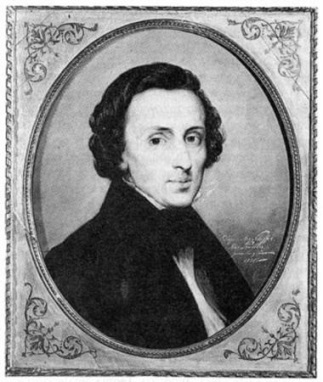 